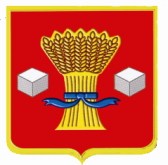 АдминистрацияСветлоярского муниципального района Волгоградской областиПОСТАНОВЛЕНИЕот 21.02.2022                                  № 243Об утверждении состава Наблюдательного совета муниципального автономного образовательного учреждения дополнительногообразования «Светлоярская детско-юношескаяспортивная школа» Светлоярского муниципального района Волгоградской областиВ соответствии с Федеральным законом от 03.11.2006 № 174-ФЗ «Об автономных учреждениях», постановлением администрации Светлоярского муниципального района Волгоградской области от 17.11.2015 № 1524 «Об изменении типа муниципального учреждения», руководствуясь Уставом Светлоярского муниципального района Волгоградской области,п о с т а н о в л я ю:Утвердить состав Наблюдательного совета муниципального автономного образовательного учреждения дополнительного образования «Светлоярская детско-юношеская спортивная школа» Светлоярского муниципального района Волгоградской области (далее по тексту – МАОУ ДО «Светлоярская ДЮСШ»): Лемешко Ирина Александровна – начальник отдела по управлению муниципальным имуществом и земельными ресурсами администрации Светлоярского муниципального района Волгоградской области;Красовская Татьяна Александровна – начальник расчетно-финансового отдела администрации Светлоярского муниципального района Волгоградской области;Макарова Елена Юрьевна – инженер по технике безопасности МАОУ ДО «Светлоярская ДЮСШ»;Николаева Галина Николаевна – тренер-преподаватель по акробатике МАОУ ДО «Светлоярская ДЮСШ»;Пешкова Ольга Александровна - представитель общественности;Галкина Яна Юрьевна – представитель общественности;Магомедов Шамиль Магамедшапиевич - представитель общественности.2. Признать утратившим силу постановление администрации Светлоярского муниципального района Волгоградской области от 22.11.2017  № 3383/1 «Об утверждении состава Наблюдательного совета муниципального автономного образовательного учреждения дополнительного образования «Светлоярская детско-юношеская спортивная школа» Светлоярского муниципального района Волгоградской области».3. Отделу по муниципальной службе, общим и кадровым вопросам администрации Светлоярского муниципального района Волгоградской области (Иванова Н.В.) разместить настоящее постановление на официальном сайте Светлоярского муниципального района Волгоградской области.4. Настоящее постановление вступает в силу с момента его подписания.5. Контроль над исполнением настоящего постановления возложить на заместителя главы Светлоярского муниципального района Волгоградской области Ряскину Т.А.Глава муниципального района                                                            Т.В.РаспутинаИсп. Абраменко Е.Н.